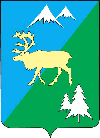 П О С Т А Н О В Л Е Н И ЕАДМИНИСТРАЦИИ БЫСТРИНСКОГО МУНИЦИПАЛЬНОГО РАЙОНА684350, Камчатский край, Быстринскийрайон, с. Эссо, ул. Терешковой, 1, тел/факс 21-330http://essobmr.ru admesso@yandex.ruот 12 мая 2022 года № 152В целях исполнения пункта 2.2 Плана первоочередных действий по обеспечению устойчивого развития Камчатского края в условиях внешнего санкционного давления, утвержденного распоряжением Губернатора Камчатского края от 16.03.2022 № 169-Р, руководствуясь ч. 6 статьи 33 Устава Быстринского муниципального района, ПОСТАНОВЛЯЮ:1. Комитету по управлению муниципальным имуществом Быстринского района по договорам аренды недвижимого имущества (за исключением жилых помещений), находящегося в муниципальной собственности, в том числе земельных участков, а также земельных участков, государственная собственность на которые не разграничена, заключенным с субъектами малого и среднего предпринимательства, включенными в единый реестр субъектов малого и среднего предпринимательства, обеспечить: 1) предоставление отсрочки уплаты арендной платы, предусмотренной в 2022 году, на следующих условиях: а) отсрочка предоставляется с 1 апреля 2022 года по 31 декабря 2022 года;б) задолженность по арендной плате подлежит уплате не ранее 1 января 2023 года в срок, предложенный арендаторами, но не позднее 1 января 2024 года; Разослано: дело, прокуратура, КУМИ, Финансовый отдел,  Тайровой С.Р., библиотека с .Эссо, библиотека с. Анавгай, офиц.сайт БМРв) в связи с отсрочкой не применяются штрафы, проценты за пользование чужими денежными средствами или иные меры ответственности в связи с несоблюдением арендатором порядка и сроков внесения арендной платы (в том числе в случаях, если такие меры предусмотрены договором аренды); г) не допускается установление дополнительных платежей, подлежащих уплате арендатором в связи с предоставлением отсрочки; д) дополнительные соглашения к договорам аренды, предусматривающие отсрочку, подлежат заключению в течение 7 рабочих дней со дня поступления соответствующего обращения арендаторов; 2) уведомление арендаторов в течение 7 рабочих дней со дня вступления в силу настоящего постановление о возможности заключения дополнительных соглашений в соответствии с пунктом 1 настоящей части.2. Настоящее постановление вступает в силу после его подписания и подлежит официальному обнародованию.Временно исполняющая обязанностиглавы Быстринского муниципального района 				А.В. ПрокинаОб утверждении условий и сроков предоставления отсрочки уплаты арендной платы по договорам аренды недвижимого имущества, находящегося в собственности Быстринского муниципального района, предусмотренной в 2022 году, субъектам малого и среднего предпринимательства